 D1 PROPOSTA DE PROJETO FINALDE ESPECIALIZAÇÃO PRODUTO COMUNICATIVO 1. Área do programa de estudos: 2. Nome do programa de estudos: 3. Dados pessoais:Nome do aluno: Login do aluno: E-mail: Data de finalização: 4. Diretor do Projeto Final: 5. O tema do produto final:5.1. Defina o tema central de seu produto. Do que se trata?5.2. O que o levou ou motivou a trabalhar nesse tema?5.3. O que esse produto contribuirá para o tema selecionado e quem ele poderá beneficiar?6. Natureza do projeto: Escolher entre a) produto audiovisual ou b) produto periódico ou multimídia e definir as especificidades do produto.  a) Produto audiovisual Tipo de produto audiovisual (escolha apenas uma das duas opções abaixo):	(   ) Elaboração de projeto de produto A elaboração de um projeto de produto audiovisual envolve a apresentação de todas as tarefas anteriores à sua realização, que incluem o roteiro, o storyboard, a escala, etc. Nesse caso, a qualidade do planejamento do produto terá maior peso na nota. (   ) Realização de produto audiovisualEssa opção envolve a execução de todas as etapas da realização de um produto audiovisual, que inclui as tarefas anteriores e a apresentação do produto final. Nesse caso, o próprio produto final terá maior peso na nota. Formato do produto audiovisual (escolher apenas uma das opções a seguir):(   ) Programa de televisão(   ) Vídeo documental(   ) Cápsula audiovisual(   ) Curta-metragem(   ) Vídeo promocional(   ) Série(   ) Canal próprio em alguma plataforma de vídeo (YouTube, Vimeo, etc.)(   ) AnimaçãoOutro: _______b) Produto periódico ou multimídia Formato do produto periódico ou multimídia (escolher apenas uma das opções a seguir):(   ) Reportagem (impresso, audiovisual, multimídia)(   ) Trabalho de jornalismo investigativo(   ) Blog(   ) Página web (   ) Portal de notícias(   ) Web documentalOutro: _______7. Objetivos7.1. Objetivo geralO objetivo geral é apenas um e reflete o principal objetivo do produto comunicativo. Você deve começar com um verbo no modo infinitivo. Exemplos: “Criar um programa de televisão para mostrar como os estrangeiros vivem na Espanha” ou “Criar um blog com seis artigos de análise sobre ética jornalística na era digital”.7.2. Objetivos específicosOs objetivos específicos refletem as tarefas que devem ser executadas para atingir o objetivo geral; portanto, devem ilustrar as ações fundamentais que apoiarão o cineasta/jornalista a alcançar o objetivo geral. Os objetivos específicos devem sempre estar alinhados com o objetivo geral, de modo que a leitura dos objetivos específicos permita visualizar a consecução do objetivo geral.Exemplos de objetivos específicos: 1. Dado o objetivo geral “Criar um programa de televisão para mostrar como os estrangeiros vivem na Espanha” poderiam ser levantados como objetivos específicos:- “Definir as características da população de estrangeiros que vivem na Espanha por meio de pesquisas anteriores”- “Selecionar as populações e entrevistados que serão apresentados no programa”- “Definir as sessões/tópicos que formarão o programa”2. Dado o objetivo geral "Publicar um blog com seis artigos de análise sobre ética jornalística na era digital", poderiam ser levantados como objetivos específicos:      - "Conduzir uma pesquisa anterior sobre ética jornalística na era digital"      - "Definir o foco dos artigos periódicos e os autores que escreverão no blog”      - “Definir características de web design"8. Resumo do trabalho:Elaborar um resumo que explique, de maneira geral, o conteúdo abordado no produto. O resumo não pode exceder 300 palavras ou 25 linhas e deve ser escrito em um parágrafo único.9. Palavras-chave:Apresente as 5 palavras-chave que representam o tema central do seu produto e ajude a localizar seu trabalho nos mecanismos de busca. Serve para posicionar o trabalho em contextos específicos e saber quais aspectos e questões são abordados nele.Palavra-chave 1; Palavra-chave 2; Palavra-chave 3; Palavra-chave 4; Palavra-chave 5.10. Título do PF proposto:Título proposto para o PF.11. Planejamento do Produto Comunicativo:(    ) Produto audiovisualAudiência/público: Ideia temática:Ideia dramática:Resumo:Duração:Orçamento: Cronograma:(    ) Produto periódico ou multimídiaAudiência: Conteúdo: Estrutura (seções, conteúdo, diagramação, design web, etc.): Orçamento: Cronograma:12. Manifesto de conformidade:Mediante o presente documento  aluno do programa acadêmico  manifesto conformidade com a proposta que apresentei para o desenvolvimento do Projeto Final (PF) e me comprometo a realizar um trabalho de autoria própria e caráter original.Em, , .Assinatura: 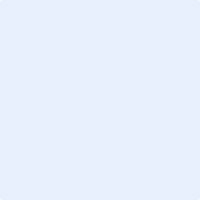 (subir a imagem de sua assinatura digitalizada)13. Resolução (a completar por parte da Comissão Acadêmica):Resultado da avaliação: Observações:Atenção: É obrigatório completar todos as seções do presente documento, assim como respeitar seu formato e estrutura original.